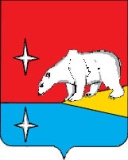 АДМИНИСТРАЦИЯ ГОРОДСКОГО ОКРУГА ЭГВЕКИНОТР А С П О Р Я Ж Е Н И ЕОб отмене режима функционирования «Повышенная готовность» для органов управления и сил ЭГЗ ЧОП РСЧС В связи с нормализацией метеорологических условий на территории городского округа Эгвекинот:1. Отменить с 18:00 часов 4 февраля 2022 года режим функционирования «Повышенная готовность» и ввести режим функционирования «Повседневная деятельность» для органов управления и сил Эгвекинотского городского звена Чукотской окружной подсистемы единой государственной системы предупреждения и ликвидации чрезвычайных ситуаций (далее – ЭГЗ ЧОП РСЧС).2. Муниципальному казенному учреждению «Административно-хозяйственная служба, Единая дежурно - диспетчерская служба, архив городского округа Эгвекинот»  Эгвекинот довести настоящее распоряжение до сведения:- органов управления и сил ЭГЗ ЧОП РСЧС;- диспетчерских (дежурно-диспетчерских) служб в городском округе Эгвекинот;- уполномоченных Главы Администрации городского округа Эгвекинот в населенных пунктах городского округа Эгвекинот;- Центра управления в кризисных ситуациях Главного управления МЧС России по Чукотскому автономному округу;- Государственного казенного учреждения «Управление гражданской защиты и противопожарной службы Чукотского автономного округа».3. Настоящее распоряжение разместить на официальном сайте Администрации городского округа Эгвекинот в информационно-телекоммуникационной сети «Интернет».4. Настоящее распоряжение вступает в силу с момента его подписания.5. Контроль за исполнением настоящего распоряжения оставляю за собой.от 4 февраля 2022 г.№ 54 -ра                               п. Эгвекинот Глава АдминистрацииР.В. Коркишко